                                                           BÀI DỰ THICUỘC THI Ý TƯỞNG SÁNG TẠO KHOA HỌC, KĨ THUẬT DÀNH CHO HỌC SINH TRUNG HỌC TỈNH ĐẮK LĂK                                                NĂM HỌC 2020-2021Tên dự án:   Sản xuất kem dưỡng da có tác dụng giữ ẩm, sáng da và chống lão hóa da sử dụng thành phần  dầu của hạt mắc ca  Đắk Lắk Lĩnh vực:  Hóa sinhHọ và tên nhóm học sinh tham gia:Bùi Lâm Hoàng Anh  Lớp 11A8Ngô Đức Thắng           Lớp 11A8Họ và tên giáo viên hướng dẫn:  Đồng  Thị  HuyềnLê Thị LýĐơn vị: trường THPT Trần Nhân TôngTÓM TẮT DỰ ÁNTên dự án:  Sản xuất kem dưỡng da có tác dụng giữ ẩm, sáng da và chống lão hóa da sử dụng thành phần  dầu của hạt mắc ca  Đắk LắkTóm tắt dự ánTrong những năm gần đây, kinh tế xã hội phát triển, đời sống của nhân dân được cải thiện lên rất nhiều đồng thời với đó các nhu cầu nhằm nâng cao chất lượng và giá trị cuộc sống được  quan tâm chú trọng một cách phổ biến đối với rất nhiều người, đặc biệt là đầu tư cho vẻ đẹp hình thể. Xuất phát từ nhu cầu thực tiễn đó mong muốn của chúng em là tìm ra nguồn nguyên liệu tại địa phương để sản xuất ra một loại sản phẩm chăm sóc da có chất lượng tốt và giá thành rẻ. Chúng em đã tìm hiểu một số quy trình sản xuất, những nguyên liệu thường dùng trong công nghiệp mỹ phẩm, nghiên cứu các sản phẩm nông nghiệp địa phương và quyết định chọn đề tài nghiên cứu “ Sản xuất kem dưỡng da có tác dụng giữ ẩm, sáng da và chống lão hóa da sử dụng  thành phần dầu của hạt mắc ca  Đắk Lắk’’. Trong hạt mắc ca thành phần chủ yếu chính là dầu, dầu mắc ca có chứa axít palmitoleic, một thành phần hỗ trợ quá trình chuyển hóa rất tốt cho cơ thể,kết hợp với các vitamin và khoáng chất khác  có tác dụng chống oxi hóa ngăn ngừa lão hóa da rất hiệu quả. Axit Linoleic trong dầu hạt mắcca là loại acid quý thật sự cho làn da giữ ẩm và giữ cho nó mềm và dẻo dai. Nó là một axit béo để ngăn ngừa sự mất nước qua lớp biểu bì là nguyên nhân gây nên da khô, mất nước, thô ráp. Dầu mắc ca có đặc điểm giữ ẩm  nhưng khả năng thẩm thấu tốt hơn so với dầu dừa nên khi sử dụng làm kem dưỡng ẩm làn da sẽ có cảm giác thông thoáng dễ chịu cho da tránh tình trạng nhờn bóng da như một số loại kem dưỡng ẩm khác. Nếu triển khai được dự án này hiệu quả thì ngoài lợi ích trong việc đáp ứng nhu cầu sản phẩm chăm sóc da hiệu quả nó còn góp phần nâng cao giá trị cây mắc ca tại địa phương Đắk Lắk tăng thêm niềm vui cho người trồng cây mắc caHình ảnh minh họa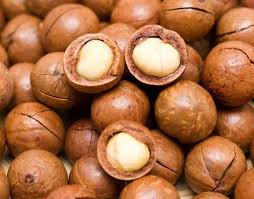 Tài liệu tham khảoNghiên cứu thành phần của hạt maccadamia (maccadamia integrifolia (maiden betche)) ở Đắk Lắk Việt NamOleic acid, the main monounsaturated fatty acid of olive oil, suppresses Her-2/neu (erbB-2) expression and synergistically enhances the growth inhibitory effects of trastuzumab (Herceptin™) in breast cancer cells with Her-2/neu oncogene amplificationĐánh giá chất lượng hạt macca(maccadamia integrifolia) trồng tại Việt Nam Tác giả: KS. Hồ Thị Mai, ThS. Bùi Thanh Bình, KS. Võ Bửu Lợi, KS. Nguyễn Thị Hồng Thỏa, KS. Trần Thị Ngọc Liễu